Мы помощники бабушек и дедушек."Мы помощники для бабушек и дедушек" - именно под таким названием в МДОУ «Детский сад №2 «Парусок» прошла фотовыставка, организованная ко Дню пожилого человека. В оформлении этой выставки активное участие приняли бабушки и дедушки  воспитанников средней группы №5 «Сказка». Они предоставили интересные фотографии, где запечатлены моменты совместных мероприятий с внуками: уборка дома,  уход за растениями дома и на даче и т.д.   Мы благодарим участников выставки за полученное  удовольствие от созерцания  фотографий, на которых наши воспитанники выступают в роли настоящих помощников бабушкам и дедушкам: семью Конюховой Алины, Петраковой Наташи, Копосовой Нади, Кошкина Артема и  Гундоровой Оли.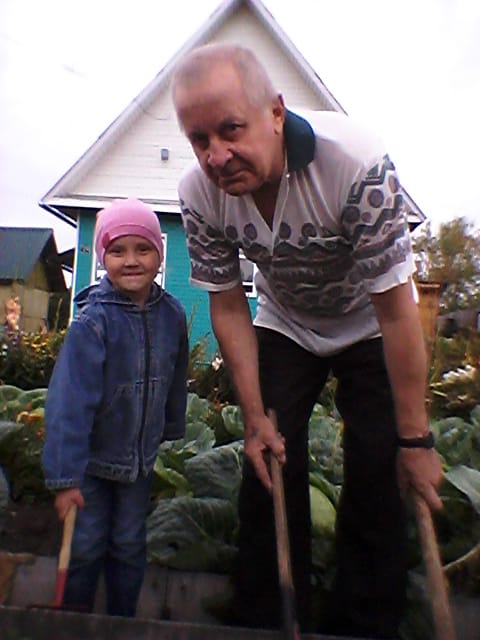 Мой дедуля дорогой,Все гордимся мы тобойИ скажу я по секретуЛучше деда нет на свете.Буду я всегда стараться
На тебя во всём равняться!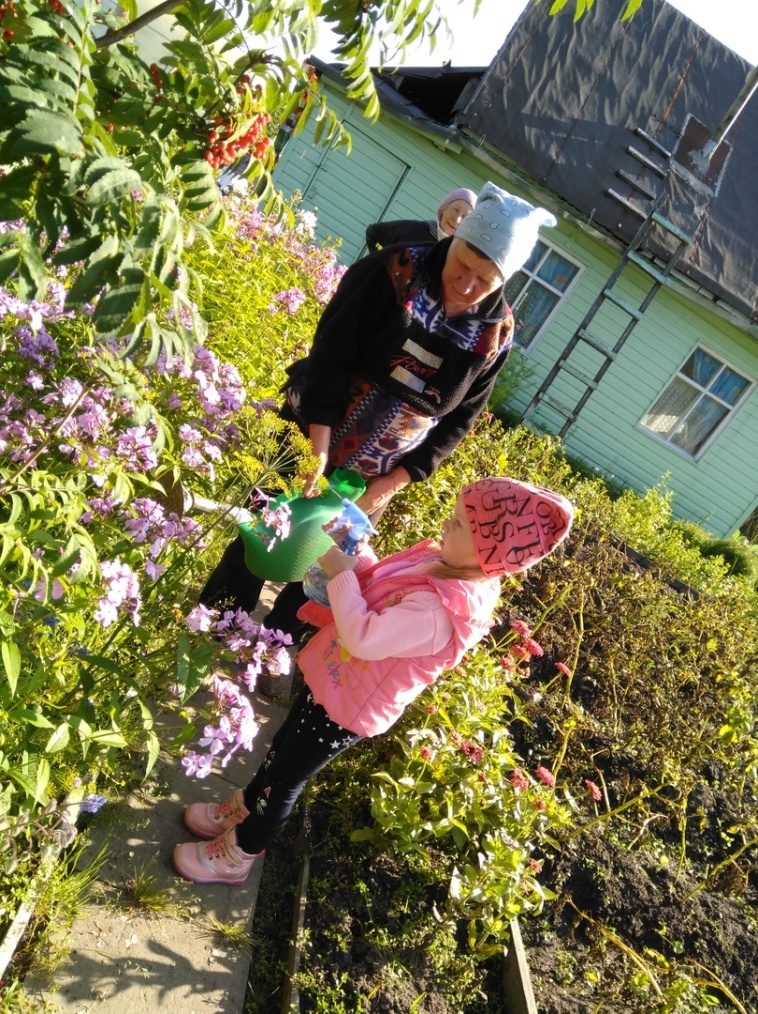              Самые красивые
             Кто растит цветочки?
             Самые красивые
             Свяжет кто носочки?
              Бабушка, бабушка,
              Бабушка моя.
              Бабушка, бабушка,
              Я люблю тебя!

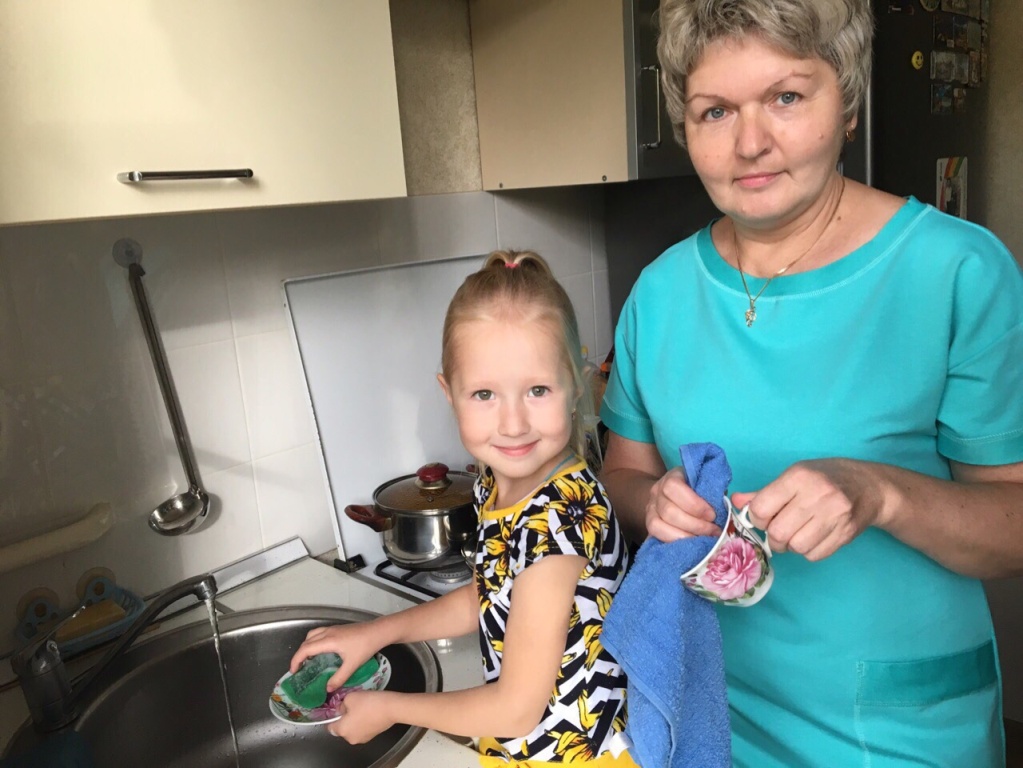 Я с бабушкой своею
Дружу давным-давно.
Она во всех затеях
Со мною заодно.
Я с ней не знаю скуки,
И все мне любо в ней,
Но бабушкины руки
Люблю всего сильней.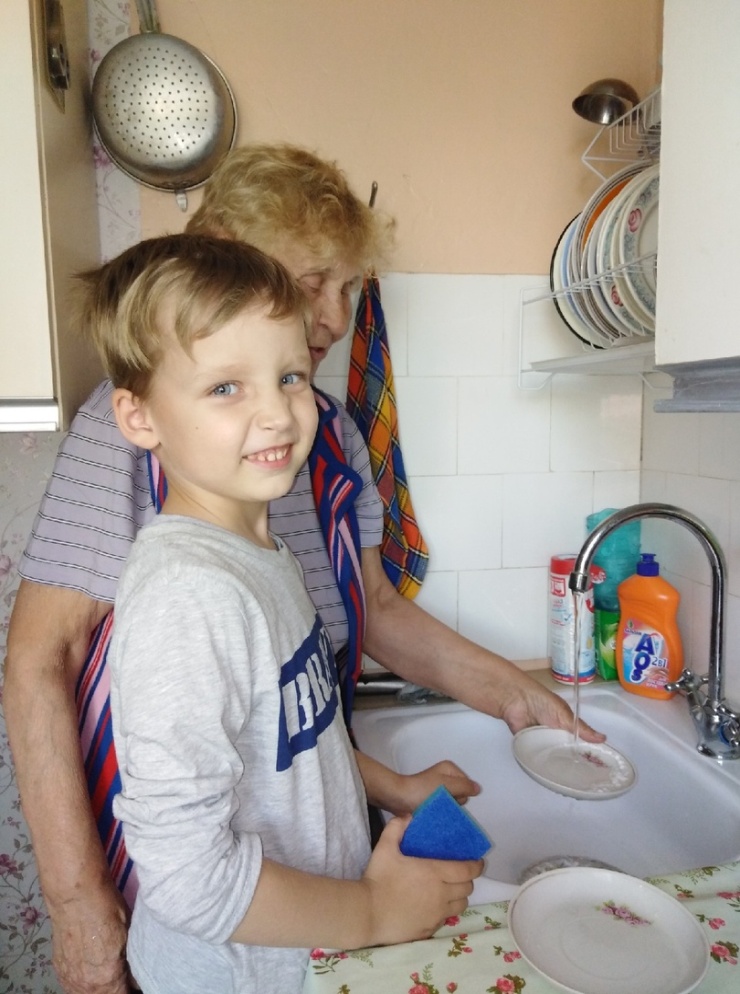             С бабушкой моей вдвоем
            Очень дружно мы живем!
            Вместе ходим мы гулять,
            Вместе мы ложимся спать,
            Вместе моем мы посуду —
            Правда, правда! Врать не буду!Мы с бабулей очень дружим.
Мы друг другу помогаем.
Мне она … готовит ужин,
Для неё я … всё съедаю.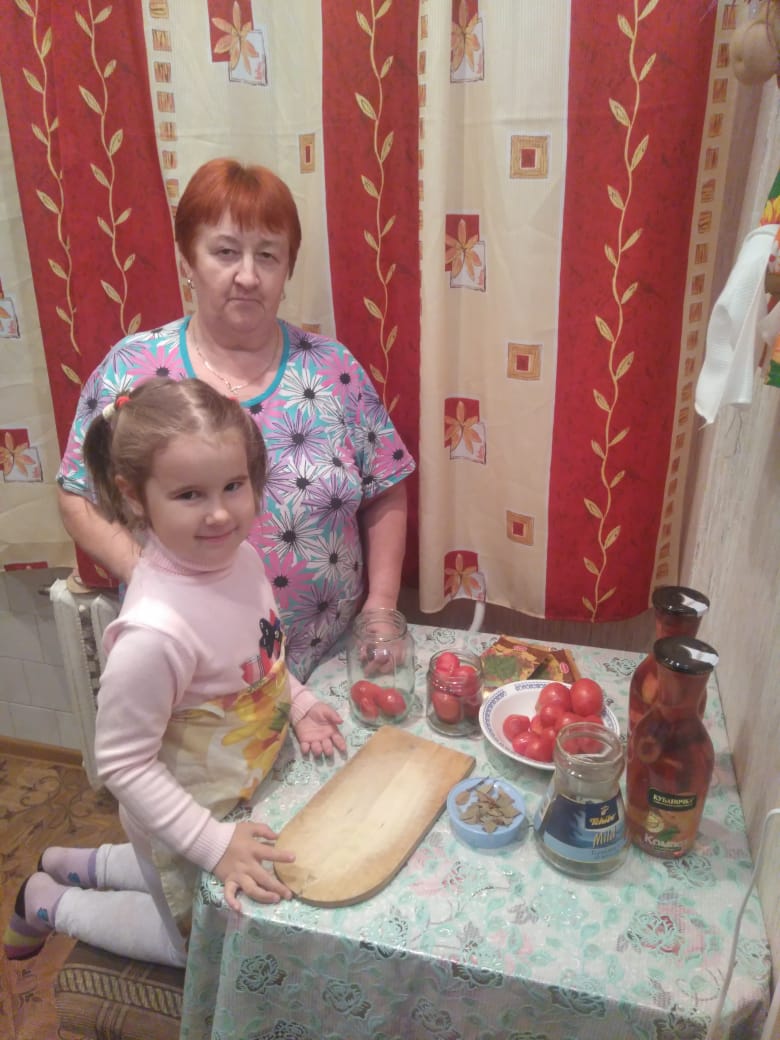 Мы с моею бабушкой
Старые друзья.
До чего хорошая,
Бабушка моя!Дети нашей группы с удовольствием посетили фото-выставку в музыкальном зале, в которой приняли участие дети всех групп МДОУ «Детский сад №2 «Парусок». На выставке представлено более 30 фотографий. 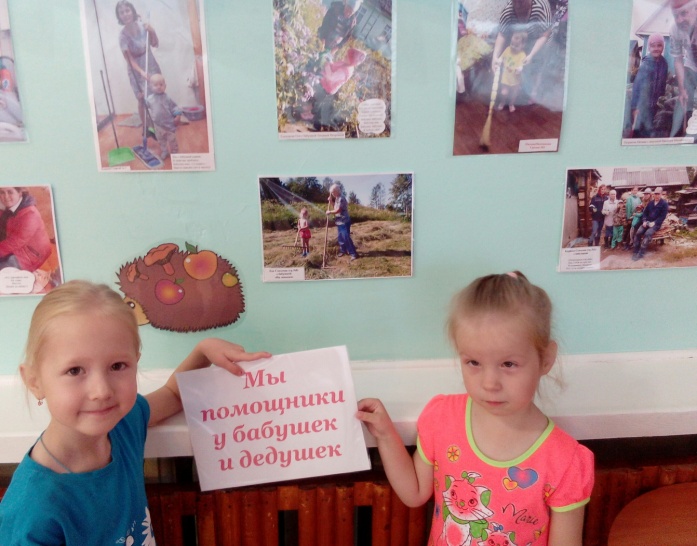 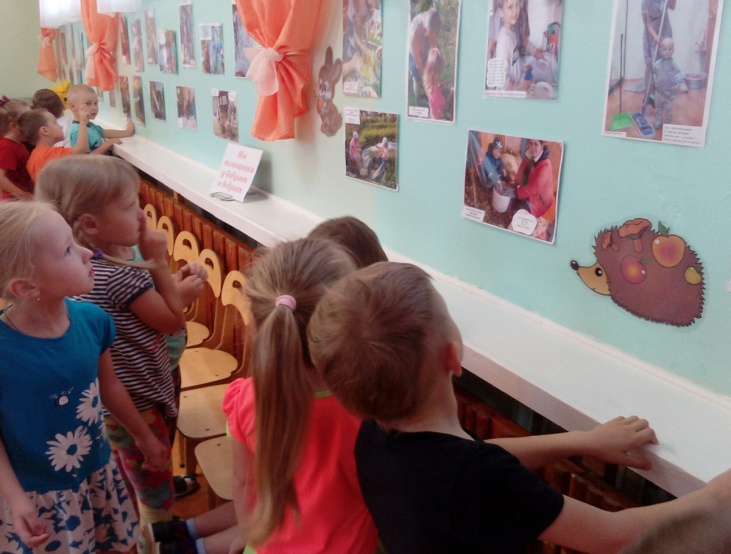  Как приятно видеть, с каким желанием и восторгом малыши помогают старшим. Благодаря выполнению небольших поручений, у ребенка формируются такие качества личности, как ответственность, трудолюбие, дисциплинированность, доброжелательность и отзывчивость. Мы убедились, что дети - настоящие помощники и всё умеют делать. И это очень хорошо, ведь такого рода труд закладывает у детей основы нравственных качеств, необходимых для жизни в обществе.Материал подготовила воспитатель Зеленцова Татьяна Анатольевна.